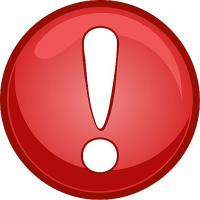 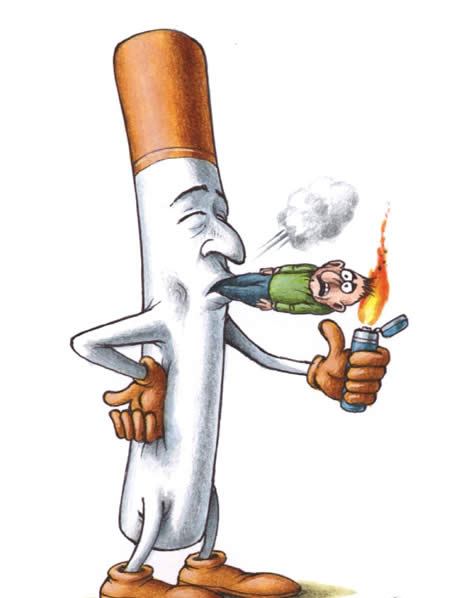 SİGARA SİZİ SÖNDÜRMEDEN…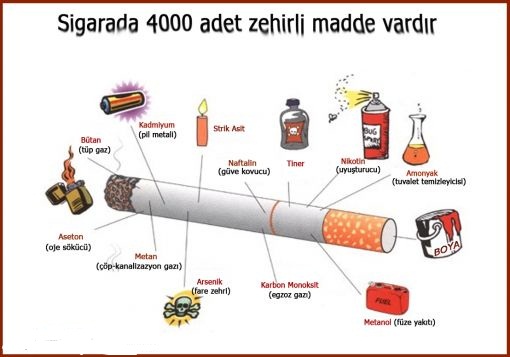 Malatya Rehberlik Ve Araştırma Merkezi